ERRATA SHEET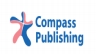 This sheet incorporates corrections to Core Nonfiction Reading 3 and should be inserted therein before use.PageActivityReadsShould readDesign edit16Viral Marketing(line number) 15Missing line number 1517Viral Marketing(line number) 15(line number) 20(line number 25)Delete Move line number up 3 lines to line 20Move line number up 3 lines to line 2547Could Computers Ever Think?(line number) 15(line number) 20(line number) 25(line number) 30Move line number up 1 line to line 15Move line number up 1 line to line 20Move line number up 1 line to line 25Move line number up 1 line to line 3059Could Computers Ever Think?(line number) 15(line number) 20(line number) 25Move line number up 2 lines to line 15Move line number up 2 lines to line 20Move line number up 2 lines to line 25